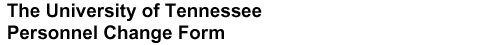 After submitting a request to Human Resources (or Payroll) for information to be added, removed or changed on a person or position, it is a good practice to verify that the changes to the requested record have been entered correctly into the IRIS system.  You should be able to verify the accuracy of most changes to person data by using transaction PA20 (Display HR Master Data) in the IRIS system.  You should be able to verify the accuracy of most changes to position data by using transaction PO13 (Maintain Position) in the IRIS system.  When requesting changes via a paper form, please allow ample time for the central office to enter the changes.The Personnel Change Form is to be used to record different changes that may occur to a person's status or pay while employed at the University.  These changes may be transfers, changes in tenure status, or, in the case of Agriculture Extension staff, corporate function assignment changes.To better track why a certain action is being taken, there are reasons for each action.  The reasons are specific descriptors of the actions.Section 1: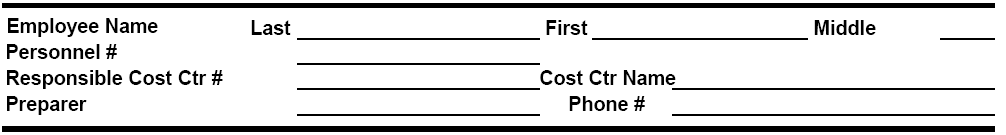 Section 1 records basic information about the employee and the person preparing the Personnel Change form. To complete, please enter the following:Employee Name:			Enter employee’s last name, first name and middle name.Personnel Number:	Enter the IRIS-assigned personnel number of employee. 	Enter the  (E Account) of the department initiating the change.Cost Ctr Name:	Enter the department's name.Preparer:	Enter the name of the person who prepared the Personnel Change form.  Phone#:	Enter the phone number of the person who prepared the Personnel Change form.Section 2: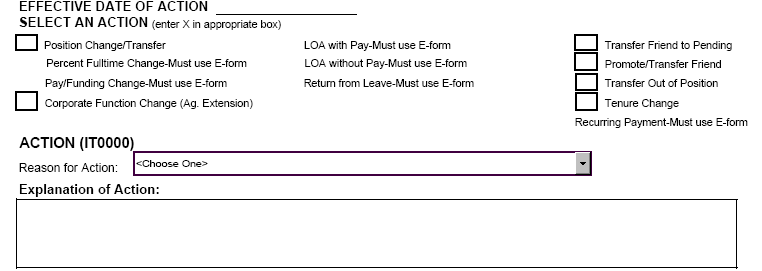 Section 2 is used to indicate the type of action to be taken, the effective date of the action, the reason for the action, and space to clarify the reason for the action if needed.The Effective Date of Action is the first day the new information is to go into effect, such as the first day an employee begins working in a new position or the first day a new distribution of funding starts.To begin the change, check the appropriate Action and corresponding Reason for Action.  Listed below are the Actions with a brief explanation, and the corresponding Reasons for Action.  For a quick review of the sections of the Personnel Change form to be completed for each Action, please see Appendix A.Position Change/TransferThe Position Change/Transfer Action is to be checked if the employee is (1) transferring to another position on his/her current campus; (2)adding or removing a position; (3) changing from a 9-month to a 12-month appointment or from a 12-month to a 9-month appointment; (4) changing Employee Groups; (5) changing Payroll Areas; (6) receiving a job reclassification in his/her current position; or (7) changing between scheduled pay to special or between special to scheduled pay.  Although other actions should not be marked, changes may be made to an employee's percentage of time, distribution of pay, and planned working time on the Change Form during a Position Change/Transfer Action.The following are the corresponding Reasons for Action for the Position Change/Transfer Action.  Choose from the following list:Percent Fulltime ChangeThe Percent Fulltime Change Action may be performed only by an IRIS e-form (Transaction ZPPAY000 – Personnel Change Request)Pay/Funding ChangeThe Pay/Funding Change Action may be performed only by an IRIS E-form (Transaction ZPPAY000 – Personnel Change Request).Corporate Function Change (Ag. Extension)The Corporate Function Change Action is to be used when an Ag Extension employee needs to change either his/her area of responsibility or the percentage of time dedicated to multiple areas of responsibility.The ONLY corresponding Reason for Action for a Corporate Function Change is				Corporate Function ChangeLOA with PayThe LOA with Pay Action may be performed only by an IRIS E-form (Transaction ZPPAY000 – Personnel Change Request).LOA without PayThe LOA without Pay Action may be performed only by an IRIS E-form (Transaction ZPPAY000 – Personnel Change Request).Return from LeaveThe Return from Leave Action may be performed only by an IRIS E-form (Transaction ZPPAY000 – Personnel Change Request).Transfer Friend to PendingThe Transfer Friend to Pending Action is used when a person who is currently in the Employee Group of Friend of UT is being hired in a Pending status.  When a Friend is being transferred from the Pending status to either a regular, temporary, or student employee, please use the Initial Hire/Rehire form.  The ONLY corresponding Reason for Action for a Transfer Friend to Employee Action is				Transfer Friend to Pending EmpPromote/Transfer FriendThe Promote/Transfer Friend Action is used when a person who is currently in the Employee Group Friend of UT is transferring to another position, but remaining in the Friend of UT Employee Group.The ONLY corresponding Reason for Action for a Promote/Transfer Friend Action is				Promote/Transfer FriendTransfer Out of PositionThe Transfer Out of Position is to be used ONLY when an employee is transferring to a different campus (i.e.,  to Martin,  to ).  This does not apply to employees who may transfer to a different Personnel Area in the  area.  This allows the data entry person at the receiving campus to access the transferring person so he/she may perform the Position Change/Transfer Action.The ONLY corresponding Reason for Action for a Transfer Out of Position Action is				Transfer Out of PositionTenure ChangeThe Tenure Change Action is to be used to record a change in tenure for a faculty member.  The change could be a change in status, tenure college, tenure department, date tenure was granted (or the initial entry of date tenure was granted), tenure review date (or removal of the tenure review date), academic rank, and the change of academic rank date.  The Tenure Change Action may be combined with other actions on the same Personnel Change form.The ONLY corresponding Reason for Action for a Tenure Change Action is				Tenure ChangeAdd Recurring PaymentThe Add Recurring Payment Action may be performed only by an IRIS E-form (Transaction ZPRECPAY000).An Explanation of Action box is available for the department to enter any additional information that might be pertinent to the action being taken.Section 3: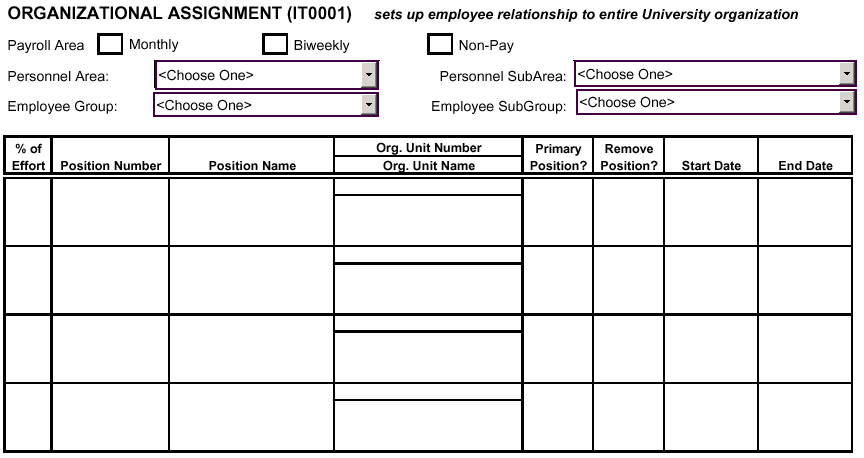 Section 3 records changes in the employee's relationship to the University.The Payroll Area is the indicator of the pay cycle the employee will have.Monthly:	Check if the employee is to be paid on the monthly payroll.Biweekly:	Check if the employee is to be paid on the biweekly payroll.Non-Pay:	Check if the employee will not be receiving regular pay from the University or will be on a Special Appointment.The Personnel Area identifies the major organizational divisions of the University.  Choose the appropriate Personnel Area from the following:Institute for Public Service				Space Institute				University AdministrationMartin						The Personnel Subarea is a further breakdown within the Personnel Area. Choose the appropriate Personnel Subarea from the following:The Employee Group is the category of the employee.  Combined with the percentage of time the employee works and the Employee Subgroup, the Employee Group sets the employee's eligibility for benefits, including leave accrual.  The choices for Employee Group are as follows:Regular						StudentTemporary						FriendThe Employee Subgroup is the designation of the employee.  The designation indicates whether the employee completes a biweekly or monthly timesheet, whether a faculty member has a 9-month or 12-month appointment, or whether an exempt employee is in an Executive/ Administrative or Professional position. The type of Employee Subgroup an employee may have is dependent upon the employee's Employee Group.  The choices for the Employee Subgroup are as follows:Friends of UT - Affiliated			Regular - Faculty 12monthFriends of UT - Board of Trustees			Regular - Faculty 9monthFriends of UT - Clinical			Regular - Staff: Exec/Admin (exempt)Friends of UT - Honorary			Regular - Staff: Hourly Input (biweekly)Friends of UT - Non Clinical			Regular - Staff: Hourly NoInput (monthly)Friends of UT - Traveler			Regular - Staff: Professional (exempt)Friends of UT - VolunteerStudent - GradStu: Salary 12mth			Temp - Faculty 12monthStudent - GradStu: Salary 9mth			Temp - Faculty 9monthStudent - Medical Intern/Resident			Temp - Special Appointment (no pay)Student - Std: Fellow/Trainee			Temp - Staff: Exec/Admin (exempt)Student - Std: Hourly Input			Temp - Staff: Hourly Input (biweekly)Student - Std: Hourly NoInput			Temp - Staff: Hourly NoInput (monthly)							Temp - Staff: Professional (exempt)Complete the chart to reflect the changes that will be occurring as a result of the Personnel Change Form.   In the case of a Position Change/Transfer, the department will put the new information in the first row and the other position(s) in the lower rows.Enter the following information to complete the Organizational Assignment section of the Personnel Change form.% of Effort:	Enter the percent of time the employee is assigned to the position.  The total of this column will equal the employee's Total Employee Percentage of Effort that will be entered in the Planned Working Time section.Position Number:	Enter the 8-digit IRIS-assigned ID number.Position Name:	Enter the name of the position.Org. Unit Number:	Enter the 8-digit IRIS-assigned ID number.Org. Unit Name:	Enter the department's name.Primary Position?:	Indicate if the position is the primary position by entering Y for yes, or N for no.The Primary Position determines where the employee's check advice will be sent.  If the employee has only one position, it is automatically designated as the Primary Position.  If an employee has more than one position, the position with the greatest percent of time attached to it is designated as the Primary Position.  If the employee has more than one position and the percent of time is evenly distributed between the multiple positions, then the first position entered into IRIS is designated as the Primary Position.Remove Position?	Indicate if the employee is to be removed from the position by entering Y for yes, or N for no.Start Date:	Enter the first day the employee is to be in the position (or was put in the position).End Date:	Enter the last day the employee is to be in the position (or was in the position).  Section 4: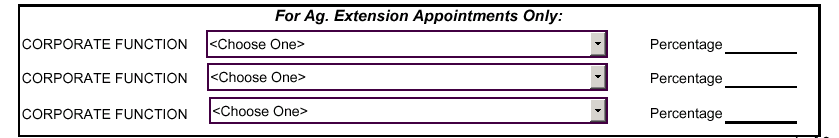 Section 4 is to be used for Agriculture Extension appointments only.  The Corporate Function indicates the employee's area of responsibility.  Enter the appropriate Corporate Function and the percentage employee will be assigned to the Corporate Function. The Corporate Function options are as follows:Section 5: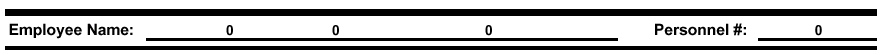 Section 5 is the beginning of page 2 of the Personnel Change form.  Employee Name:	Employee’s Name will automatically be completed,based on the information on page 1 of the form.Personnel Number #:	Employee’s Personnel Number (if applicable) will automatically be completed, based on the information on page 1 of the form.Section 6: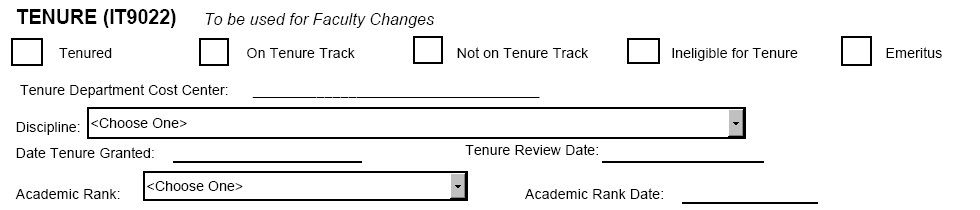 Section 6 is to be used to record a change in tenure for a faculty member.  The change could be a change in status, tenure college, tenure department, date tenure was granted (or the initial entry of date tenure was granted), tenure review date (or removal of the tenure review date), academic rank, and the change of academic rank date.To complete the changes to a faculty member's Tenure information, enter the following information:Tenure:	Check if faculty member has tenure or is receiving tenure.On Tenure Track:	Check if faculty member is on tenure track.Not of Tenure Track:	Check if faculty member is not on tenure track.Ineligible for Tenure:	Check if faculty member is not eligible for tenure.Emeritus:	Check if faculty member or chief administrator has been granted emeritus status.Tenure Department Cost Center:	Enter the cost center (E Account) of the department that will grant the tenure. The cost center will automatically determine the location, college, and department.Discipline:	Select the faculty member’s discipline from the choices listed in the drop-down. The format for the Discipline is Name of Discipline (Code).  Date Tenure Granted:	Enter date tenure was granted, if applicable.Tenure Review Date:	Enter date tenure is to be reviewed, if applicable.Academic Rank:	Enter the appropriate academic rank.  The options for Academic Rank are as follows:			Assistant Professor			Associate Professor			Instructor			Lecturer			ProfessorAcademic Rank Date:	Enter the date Academic Rank was received.Section 7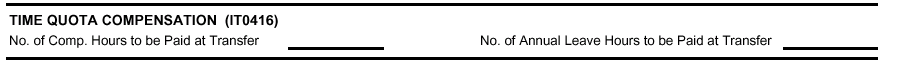 When an employee transfers from one department to another, the department the employee is leaving is responsible for paying off any comp hours that have been banked.  In addition, there may be an occasion when a department will be responsible for paying out an employee's annual leave balance.  Section 7 is used to record the number of compensatory and/or annual leave hours to be paid at the time an employee transfers.To determine the number of hours to compensate employee, complete the following steps:1.	Review the quota overview (transaction PT50).  The quota overview may be accessed by the following path: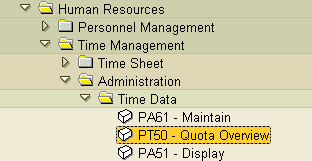 2.	Enter employee's Personnel Number to retrieve Quota Overview.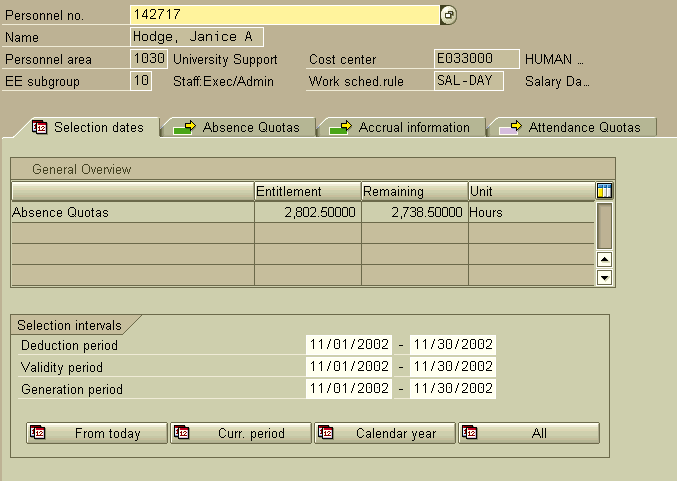 3.	Click on the Absence Quotas  tab.  The following screen will be displayed.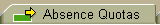 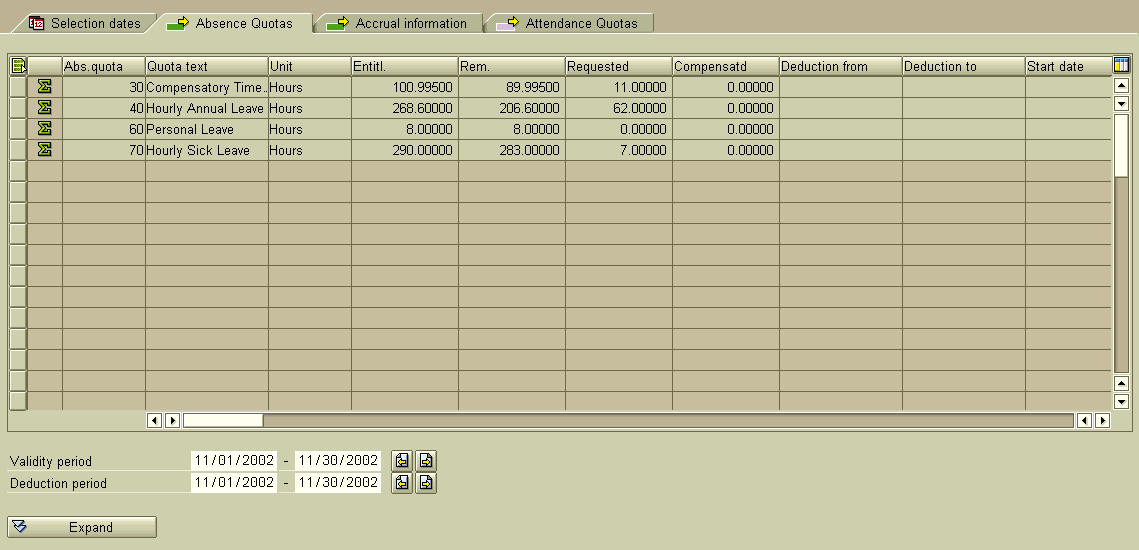 4.	The current balance (as of the first of the month) is displayed in the column titled Rem.5.	The Comp Hours balance will need to be adjusted by deducting the number of hours taken in the current pay period from the balance shown.  Enter the adjusted number of Comp Hours to be compensated on the Termination form.6.	If the employee is transferring in the middle of the month, the Annual Leave balance will have to be adjusted in the following manner:		Deduct number of hours taken in the current pay period.Adjust accrual rate for month employee is leaving since a full-month accrual has already been included in the current balance.6a.	To adjust accrual rate for month employee is transferring, make the following calculation:Divide the number of days worked in the month by the number of days available to work to get the percentage of accrual the employee should receive. 6b.	Subtract the normal accrual rate from the current balance.  Add the partial accrual rate to the current balance and deduct any leave taken that has not been recorded.(Current balance   accrual rate  Partial accrual rate  Unrecorded leave)  = Adjusted leave balance to be compensated.6c.	Enter the adjusted leave balance on the Personnel Change form.Section 8: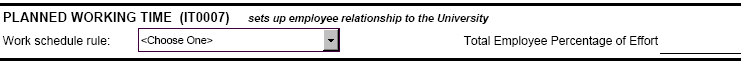 The Planned Working Time indicates the work schedule of the employee.  The options for the Work Schedule Rule are as follows:Section 9: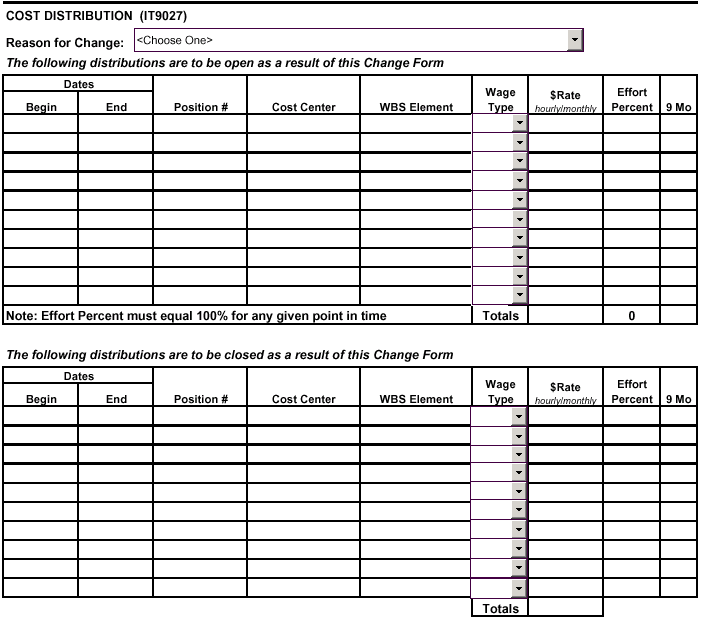 Section 9 reflects the funding sources that will pay the employee, the type of pay each distribution represents, the hourly or monthly rate of pay, the percent of effort the employee will expend to each funding source, and if the position is a 9-month appointment. To complete the Cost Distribution section, enter the following information:Reason for ChangeThe Reason for Change explains specifically why an employee's pay or funding source is to be changed.  Although independent from the Actions, the Reason for Change will logically follow certain Actions.  Listed below are the Reasons for Change with the Actions that most likely correspond to the Reasons for Change.The first chart in the Cost Distribution section is to be used to record ALL distributions that will be open after the Action is completed.  This includes those distributions that will have no change, but will remain open.  Enter the following information for the OPEN distributions:Begin Date:	Enter date distribution is to begin.End Date:	Enter date distribution is to end.Position #:	Enter IRIS-assigned position identification number (enter position number for each line, even if split funding is for same position). If a Create Position form is being submitted with the Personnel Change form, leave position number blank for position to be created.  The Campus Human Resources/Personnel office will enter the position number after it has been created.*:	The Cost Center is associated with state and auxiliary funds (E accounts).  Enter cost center number funding position, if applicable. *WBS Element:	The WBS Element is associated with grant, contract, or gift funding (R accounts).  Enter WBS element funding position, if applicable.*Please Note:  A  distribution and a WBS Element distribution cannot be on the same line, even if it is an even split.  A separate line must be completed for each funding source.The Wage Type describes what type of earnings each distribution represents.  Choose from the following options:Rate:	Enter hourly OR monthly rate of pay.  (NOTE: Employees cannot have both an hourly and a monthly rate of pay).Effort Percent:	The Effort Percent is the indicator of how much effort the employee spends working on each distribution ( or WBS Element).  Enter the percentage of effort of time employee is expending on each Cost Center/WBS Element listed.  The total of these percentages must equal 100%. (Ex. A single funding source would be 100%; two funding sources may be any combination of percentages equaling 100%).  If the employee's percentage of effort as entered on  the Planned Working Time section is less than 100%, the total effort percent for the cost distributions must still equal 100%. 9 Mo:	Check if position is a nine (9) month appointment.Repeat for each distribution if the employee receives funding from more than one source.If the person has been checked as being in the Monthly Payroll Area (Pay Cycle), the total monthly amount will automatically be calculated in the TOTALS section.  Also, the total percent of effort will be calculated in the TOTALS section. Please Note:  The total percent of effort must equal 100.The second chart in the Cost Distribution section is to be used to record any distributions that may be closed after the Action is completed.  Complete this chart by entering the required information.  Explanations of each field is listed above.  Please Note:  The Effort Percent column does not have to be calculated in this section.Section 10: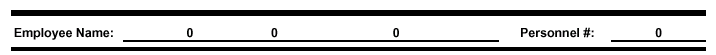 Section 10 is the beginning of page 3 of the Personnel Change form.  Employee Name:	Employee’s Name will automatically be completed,based on the information on page 1 of the form.Personnel Number #:	Employee’s Personnel Number (if applicable) will automatically be completed, based on the information on page 1 of the form.Section 11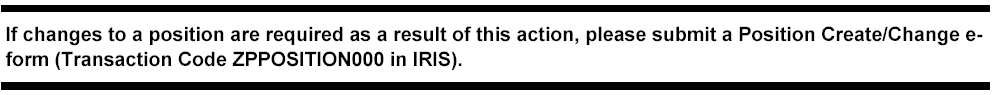 Section 11 provides the procedure to be followed for changing a position.Section 12: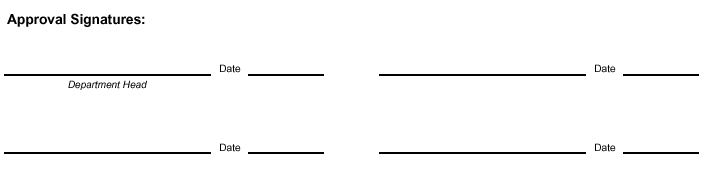 For Approval Signatures, follow the guidelines set forth by your Campus/Institute.Appendix AAdd a PositionLateral TransferChange Between 9-month & 12-monthOrganizational Unit ChangeChange to RegularPayroll Area ChangeChange to StudentPromotionChange to TempRemove a PositionDemotionScheduled Pay to SpecialError CorrectionSpecial to Scheduled PayInterim/Action Add-RemoveStudent TransferJob ReclassificationTemp TransferCorporate Function ChangePromote/Transfer FriendTenure ChangeTransfer Friend to Pending EmpTransfer Out of PositionPersonnel AreaPersonnel SubareaInstitute for Public Service  CTASInstitute for Public Service  IPSInstitute for Public Service  MTASAgriculture Experiment StationExtension Extension - FedVeterinary MedicineAthleticsMartinMartinClinical Clinical Family Practice-JacksonFamily Practice-KnoxvilleFamily Practice-MemphisSpace InstituteSpace InstituteUniversity AdministrationUniversity AdministrationUT 4-H Youth DevelopmentExecutive AdministrativeResource DevelopmentAgriculture & Natural ResourcesFamily & Consumer SciencesOrganizational SupportWork Schedule RuleExplanationF31A-SalAg Exp Sta (Branch Stations) employee who works a 40 hour week F31B-SalAg Exp Sta (Branch Stations) employee who works a 43 hour week F31C-SalAg Exp Sta (Branch Stations) employee who works a 45 hour weekFlex-DayEmployee on a flex-year schedule (works day shift)Flex-2ndEmployee on a flex-year schedule (works 2nd shift)Flex-3rdEmployee on a flex-year schedule (works 3rd shift)Hour-DayHourly Input employee (works day shift)Hour-2nd ShiftHourly Input employee (works 2nd shift)Hour-3rd ShiftHourly Input employee (works 3rd shift)NonPayUsed for Friends and TravelersSal-DayHourly NoInput employee (works day shift),Exec/Admin, Faculty, ProfessionalSal-2nd ShiftHourly NoInput employee (works 2nd shift)Sal-3rd ShiftHourly NoInput employee (works 3rd shift)Special-Schedule AttachedEmployees on either SAL-DAY, SAL-2nd SHIFT, or SAL-3rd SHIFT whose schedule is not a normal M-F, 8-5)Reason for ChangeRelated ActionsAdd a PositionPosition Change/TransferChange in Pay Cycle-No IncreasePosition Change/TransferChange to RegularPosition Change/TransferChange to StudentPosition Change/TransferChange to TemporaryPosition Change/TransferConversion of Academic SalaryPosition Change/TransferDemotion to Vacant PositionPosition Change/TransferError CorrectionAllIncrease-ResponsibilitiesPosition Change/TransferJob Reclassification or AuditPosition Change/TransferLateral Transfer to Vacant PositionPosition Change/TransferPromotion in PlacePosition Change/TransferPromotion to Vacant PositionPosition Change/TransferRemove a PositionPosition Change/TransferStudent ChangePosition Change/Transfer1ADA - Administrative Assignment1 – Distinguished Professor1PRT – Professorship-Temp 1 – Regular (Monthly)1FEL - Taxable Fellowship1FPY – Payment Outside US1 - Reg Pay from Agency1STP – Taxable Stipend1 – Base Hourly Rate (Biweekly)2 - Agency Pay1LIV – Living Expense2 - Insurance-Post Retirement1PRP – Professorship-Perm2 - Special Non-PayActionSections to be CompletedSections to be CompletedSections to be CompletedSections to be CompletedSections to be CompletedSections to be CompletedOrganizational AssignmentCorporate FunctionTenureTime Quota CompensationPlanned Working TimeCost DistributionPosition/Change TransferXX*X**X***XCorporate Function ChangeXXTransfer Friend to Pending     X****X*     X******Promote/Transfer FriendXX*X*      XXTransfer Out of PositionXXTenure ChangeXXX**   If applicable**  If leave needs to be paid at transfer**  If leave needs to be paid at transfer*** If Planned Working Time is changing*** If Planned Working Time is changing**** Must be a “Pending Employee Position**** Must be a “Pending Employee Position***** Must be Non-Pay***** Must be Non-Pay